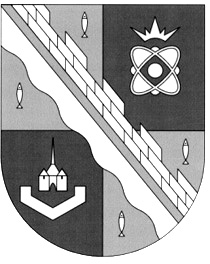 МУНИЦИПАЛЬНОЕ ОБРАЗОВАНИЕСОСНОВОБОРСКИЙ ГОРОДСКОЙ ОКРУГ ЛЕНИНГРАДСКОЙ ОБЛАСТИАУКЦИОННАЯ КОМИССИЯПРОТОКОЛ № 16/2017/1рассмотрения заявок на участие в аукционе № 47-СбГО-16/2017на право заключения договора аренды помещенияМесто проведения: Ленинградская область, г.Сосновый Бор, ул.Ленинградская, д.46, каб.№333Дата и время проведения: 22 июня 2017 года с 15 часов 00 минут до 15 часов 15 минут местного времени.Присутствовали:Число присутствующих членов комиссии составляет 100 % голосов от общего числа голосов членов комиссии.Кворум имеется. Комиссия правомочна осуществлять свои функции на данном заседании.Аукцион №47-СбГО-16/2017Предмет аукциона: право заключения договора аренды находящихся в муниципальной собственности нежилых помещений с номерами 67-70 на поэтажном плане, общей площадью 54,7 кв.м, расположенных по адресу: Ленинградская область, г.Сосновый Бор, ул.Сибирская, д.11, пом.I.Срок договора аренды: 10 лет.Организатор аукциона: Комитет по управлению муниципальным имуществом администрации муниципального образования Сосновоборский городской округ Ленинградской области.Специализированная организация, осуществляющая от имени Организатора аукциона переданные ей функции по подготовке и проведению аукциона: Муниципальное казенное учреждение «Сосновоборский фонд имущества».Извещение о проведении аукциона размещено на официальном сайте торгов (www.torgi.gov.ru) и на официальном сайте Сосновоборского городского округа (www.sbor.ru) 29.05.2017г.Слушали докладчика Севостьянова Е.В.:По окончании срока подачи заявок 19 июня 2017 года в 17 часов 00 минут на участие в аукционе №47-СбГО-16/2017 подано 2 (две) заявки от следующих заявителей:2. По окончании срока подачи заявок на участие в аукционе №47-СбГО-16/2017 заявки, отозванные самими заявителями – отсутствуют.3. Докладчик предложил членам аукционной комиссии провести отбор участников аукциона на соответствие требованиям, установленным пунктом 18 и пунктом 24 Правил проведения конкурсов или аукционов на право заключения договоров аренды, договоров безвозмездного пользования, договоров доверительного управления имуществом, иных договоров, предусматривающих переход прав в отношении государственного или муниципального имущества, утвержденных приказом ФАС России от 10.02.2010 №67 (далее – Правила).4. Заявители, которые не соответствуют требованиям и условиям документации об аукционе №47-СбГО-16/2017 – отсутствуют.5. Требованиям и условиям документации об аукционе №47-СбГО-16/2017 соответствуют следующие заявители и их заявки:	6. ГОЛОСОВАНИЕ:7. РЕШЕНИЕ:	На основании результатов рассмотрения заявок на участие в аукционе и в соответствии с пунктом 133 Правил, аукционной комиссией приняты решения:Допустить к участию в аукционе и признать участниками аукциона №47-СбГО-16/2017 следующих заявителей:ИП Поничев Денис Александрович;ИП Потапкин Максим Олегович.8. Настоящий протокол рассмотрения заявок размещается на официальном сайте торгов (www.torgi.gov.ru) 22.06.2017 года.Председатель комиссии			_______подпись_______ Подрезов В.Е.Заместитель председателя комиссии	_______подпись_______ Михайлова Н.В.Члены комиссии:		                             _____подпись_______ Козловская О.Г.                                                                             _____подпись _______ Дмитревская М.Б.                                                                             _____подпись _______ Галочкина В.Н.                                                                             _____подпись _______ Алмазов Г.В.                                                                             _____подпись _______ Харланов Е.П.  _____подпись _______ Коротицкий Н.А.                                                                             _____подпись _______ Севостьянов Е.В.Секретарь комиссии			                 _____подпись ______ Комарова О.С.Секретарь комиссии			                 _____отсутствует____ Павлова Ю.В.Член комиссииПрисутствиеПодрезов В.Е.присутствуетМихайлова Н.В.присутствуетКозловская О.Г.присутствуетДмитревская М.Б.присутствуетГалочкина В.Н.присутствуетАлмазов Г.В.присутствуетХарланов Е.П.присутствуетКоротицкий Н.А.присутствуетСевостьянов Е.В.присутствует№ п/пОрганизационно-правовая форма/ индивидуальный предприниматель/ гражданинНаименование организации/Ф.И.О.(полностью)ОГРН (ОГРНЮЛ, ОГРНИП),ИНН/КППМесто нахождения,место регистрацииНомер, дата и время подачи заявки1Индивидуальный предпринимательПоничев Денис АлександровичОГРНИП 310471409900016ИНН 643966926917Ленинградская обл., г.Сосновый Бор, ул.Молодежная, д.10, кв.17;Ленинградская обл., г.Сосновый Бор, ул. Кр.Фортов, д.13, кв.8506/2017 от 15.06.2017 16 ч. 40 мин.2Индивидуальный предпринимательПотапкин Максим ОлеговичОГРНИП 316470400109500ИНН 643967236070Ленинградская обл., г.Сосновый Бор, ул.Пионерская, д.8, кв.44507/2017 от 19.06.2017 15 ч. 45 мин.№ п/пОрганизационно-правовая формаНаименование организации,Ф.И.О. (полностью)ОГРН (ОГРНИП, ОГРНЮЛ),ИНН/КППНомер заявки1Индивидуальный предпринимательПоничев Денис АлександровичОГРНИП 310471409900016ИНН 643966926917506/20172Индивидуальный предпринимательПотапкин Максим ОлеговичОГРНИП 316470400109500ИНН 643967236070507/2017№ п/пОрганизационно-правовая форма/ индивидуальный предприниматель/ гражданинНаименование организации/Ф.И.О.(полностью)Номер заявкиГолосование о допуске к участиюв аукционеГолосование о допуске к участиюв аукционеГолосование о допуске к участиюв аукционе№ п/пОрганизационно-правовая форма/ индивидуальный предприниматель/ гражданинНаименование организации/Ф.И.О.(полностью)Номер заявки«ЗА»«ПРОТИВ»«ВОЗДЕРЖАЛОСЬ»1Индивидуальный предпринимательПоничев Денис Александрович506/20179--2Индивидуальный предпринимательПотапкин Максим Олегович507/20179--